КАРАР                                              № 7.1                   ПОСТАНОВЛЕНИЕ27 февраля 2020 годаО принятии на учет семьи в качестве нуждающейся в улучшении жилищных условийРассмотрев заявление Насипова Руслана Аликовича, о принятии его семьи на учет в качестве нуждающихся в улучшении жилищных условий и на основании решения жилищной комиссии при администрации сельского поселения Алькинский сельсовет муниципального района Салаватский район Республики Башкортостан № 2 от 27.02.2020  года в соответствии со ст.14 Жилищного кодекса Российской Федерации ПОСТАНОВЛЯЮ:1. Принять на учет в качестве нуждающихся в улучшении жилищных условий семью из пяти человек в составе:супруг- Насипов Руслан Аликович 25.06.1991 г. рождения, супруга- Насипова Лилия Флоресовна , 17.02.1994 г. рождения, дети:Насипов Ранис Русланович - сын, 09.04.2014 г. рождения, Насипов Даниил Русланович - сын, 24.12.2015 г. рождения, Насипов Эмиль Русланович - сын, 17.12.2018 г. рождения зарегистрированных и постоянно проживающих по адресу: Республика Башкортостан, Салаватский район д.Новые Каратавлы Школьная ул., дом 9.2. Включить в книгу регистрации граждан принятых на учет, в качестве нуждающихся в улучшении жилищных условий за № 77 за 2020 год.3. Контроль за исполнением настоящего постановления оставляю за собой.Глава сельского поселения                   М.Ю.БагаутдиновБашκортостан РеспубликаһыСалауат районымуниципаль   районыныңӘлкә ауыл Советы ауыл биләмәһе Хакимиэте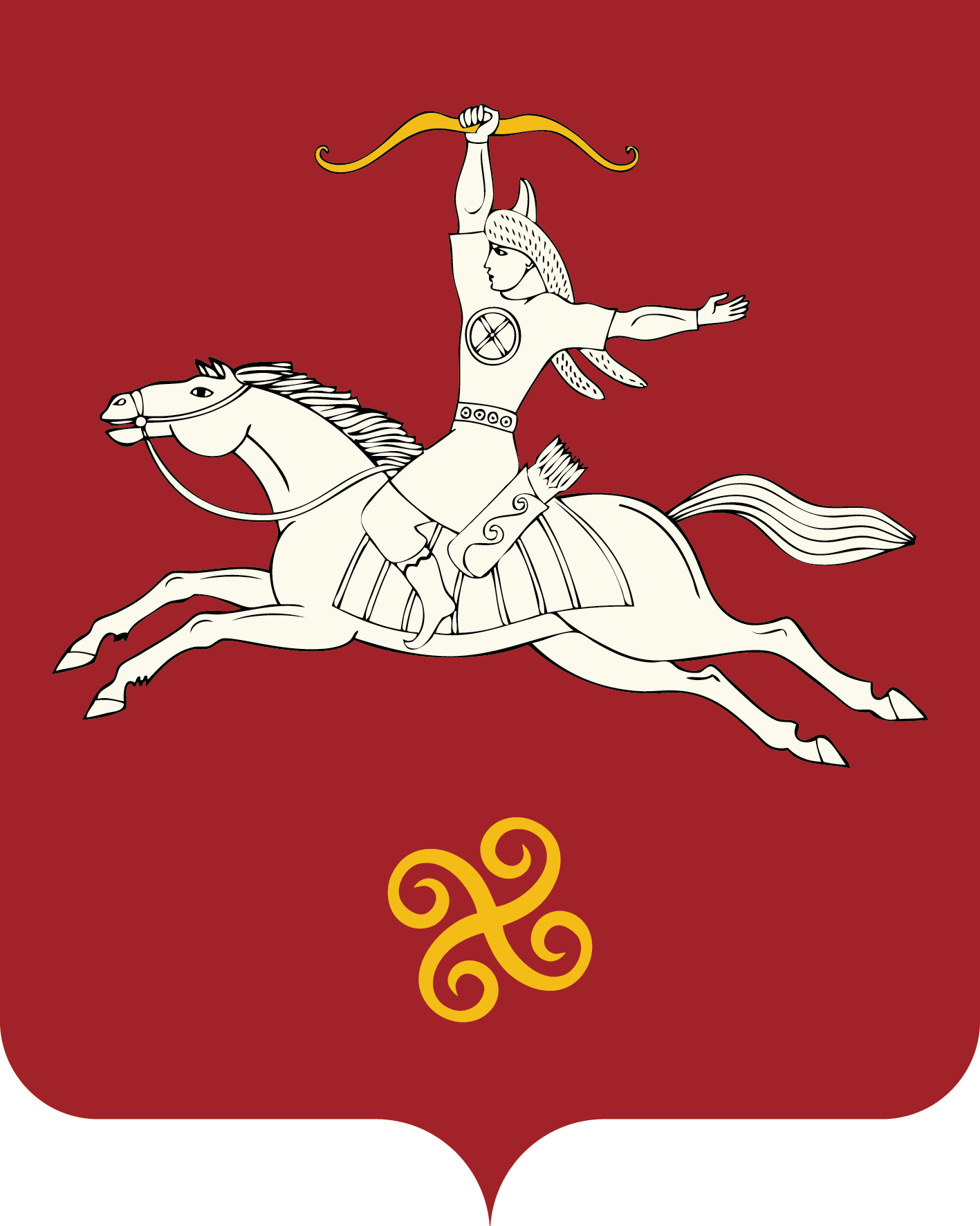 Республика БашкортостанАдминистрация сельского поселенияАлькинский   сельсоветмуниципального районаСалаватский район452481, Әлкә ауылы, Ќуласа урамы, 6тел. 2-65-71, 2-65-47452481, с.Алькино,  ул.Кольцевая, 6тел. 2-65-71, 2-65-47